КГУ «Основная средняя школа-интернат»
(наименование организации образования)Поурочный план или краткосрочный план для педагога организаций среднего образования Алгебраические выражения (тема урока)Раздел:Раздел:Повторение за 2 четвертьПовторение за 2 четвертьПовторение за 2 четвертьПовторение за 2 четвертьПовторение за 2 четвертьФИО педагогаФИО педагогаМолкубаева С.ЕМолкубаева С.ЕМолкубаева С.ЕМолкубаева С.ЕМолкубаева С.Е Дата:  Дата:  Класс: 6 «А» Класс: 6 «А» Количество присутствующих:  Количество присутствующих: Количество отсутствующих:Количество отсутствующих:Количество отсутствующих:Тема урокаТема урокаАлгебраические выраженияАлгебраические выраженияАлгебраические выраженияАлгебраические выраженияАлгебраические выраженияЦели обучения в соответствии 
с учебной программойЦели обучения в соответствии 
с учебной программой6.2.1.5 знать правила раскрытия скобок;6.2.1.6 знать определения понятий коэффициента, подобных слагаемых;6.2.1.7 приводить подобные слагаемые в алгебраических выражениях;6.2.1.8 знать определения тождества и тождественных преобразований6.2.1.9 выполнять тождественные преобразования алгебраических выражений.6.2.1.5 знать правила раскрытия скобок;6.2.1.6 знать определения понятий коэффициента, подобных слагаемых;6.2.1.7 приводить подобные слагаемые в алгебраических выражениях;6.2.1.8 знать определения тождества и тождественных преобразований6.2.1.9 выполнять тождественные преобразования алгебраических выражений.6.2.1.5 знать правила раскрытия скобок;6.2.1.6 знать определения понятий коэффициента, подобных слагаемых;6.2.1.7 приводить подобные слагаемые в алгебраических выражениях;6.2.1.8 знать определения тождества и тождественных преобразований6.2.1.9 выполнять тождественные преобразования алгебраических выражений.6.2.1.5 знать правила раскрытия скобок;6.2.1.6 знать определения понятий коэффициента, подобных слагаемых;6.2.1.7 приводить подобные слагаемые в алгебраических выражениях;6.2.1.8 знать определения тождества и тождественных преобразований6.2.1.9 выполнять тождественные преобразования алгебраических выражений.6.2.1.5 знать правила раскрытия скобок;6.2.1.6 знать определения понятий коэффициента, подобных слагаемых;6.2.1.7 приводить подобные слагаемые в алгебраических выражениях;6.2.1.8 знать определения тождества и тождественных преобразований6.2.1.9 выполнять тождественные преобразования алгебраических выражений.Цели урокаЦели урокаВсе учащиеся будут - уметь и применять правила раскрытия скобок, знать определение понятий тождества, подобных слагаемых, коэффициента.Большинство смогут – приводить подобные слагаемые в алгебраических выражениях, выполнять тождественные преобразования алгебраических выражений Некоторые учащиеся описывать ход своих действий, делать выводы, объяснять, комментировать решение сложных задач на преобразования алгебраических выражений.Все учащиеся будут - уметь и применять правила раскрытия скобок, знать определение понятий тождества, подобных слагаемых, коэффициента.Большинство смогут – приводить подобные слагаемые в алгебраических выражениях, выполнять тождественные преобразования алгебраических выражений Некоторые учащиеся описывать ход своих действий, делать выводы, объяснять, комментировать решение сложных задач на преобразования алгебраических выражений.Все учащиеся будут - уметь и применять правила раскрытия скобок, знать определение понятий тождества, подобных слагаемых, коэффициента.Большинство смогут – приводить подобные слагаемые в алгебраических выражениях, выполнять тождественные преобразования алгебраических выражений Некоторые учащиеся описывать ход своих действий, делать выводы, объяснять, комментировать решение сложных задач на преобразования алгебраических выражений.Все учащиеся будут - уметь и применять правила раскрытия скобок, знать определение понятий тождества, подобных слагаемых, коэффициента.Большинство смогут – приводить подобные слагаемые в алгебраических выражениях, выполнять тождественные преобразования алгебраических выражений Некоторые учащиеся описывать ход своих действий, делать выводы, объяснять, комментировать решение сложных задач на преобразования алгебраических выражений.Все учащиеся будут - уметь и применять правила раскрытия скобок, знать определение понятий тождества, подобных слагаемых, коэффициента.Большинство смогут – приводить подобные слагаемые в алгебраических выражениях, выполнять тождественные преобразования алгебраических выражений Некоторые учащиеся описывать ход своих действий, делать выводы, объяснять, комментировать решение сложных задач на преобразования алгебраических выражений.Ход урокаХод урокаХод урокаХод урокаХод урокаХод урокаХод урокаЭтап урока/ ВремяДействия педагогаДействия педагогаДействия ученикаДействия ученикаОцениваниеРесурсыНачало урока 10 минОрганизационный момент. Создание положительного настроя на продуктивную работу. Цветок дружбыПроверка домашнего задания.Вопросы по домашнему заданиюВзаимопроверка. Обмениваются тетрадямиРазделить класс на 3 группы по рисунку – изображение Байтерека, Ак-Орды, Хан – Шатыра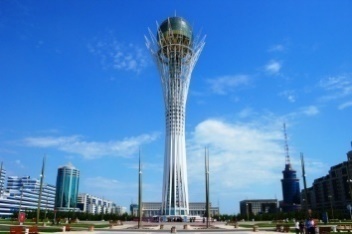 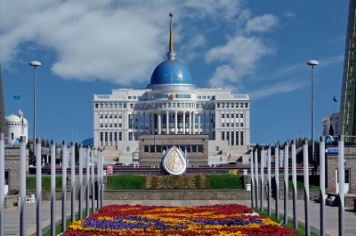 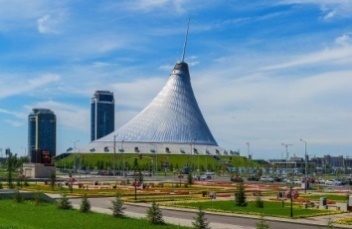 Мотивационный момент работа в группахОтгадайте ребусы и узнайте тему урока составьте из слов тему урока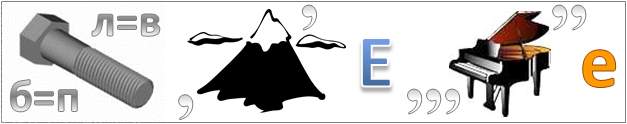 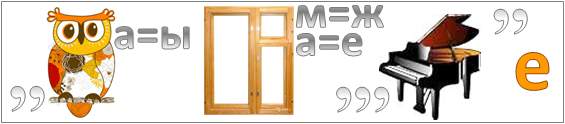 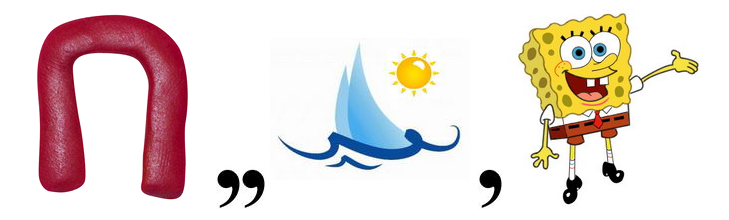 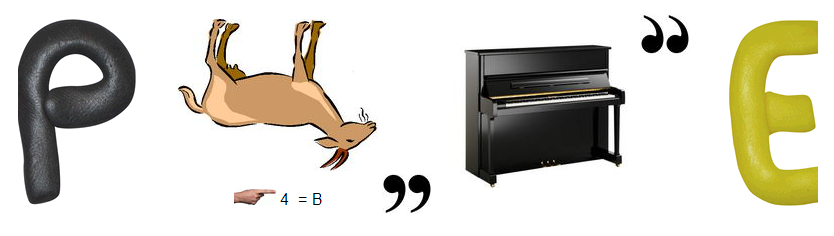 Получают: Повторение преобразований выраженийОрганизационный момент. Создание положительного настроя на продуктивную работу. Цветок дружбыПроверка домашнего задания.Вопросы по домашнему заданиюВзаимопроверка. Обмениваются тетрадямиРазделить класс на 3 группы по рисунку – изображение Байтерека, Ак-Орды, Хан – ШатыраМотивационный момент работа в группахОтгадайте ребусы и узнайте тему урока составьте из слов тему урокаПолучают: Повторение преобразований выраженийнастрой на работу, включаются в деловой ритм урока.на доске цветок отрывают лепесток, читает, что написановзаимопроверка обмен тетрадями  делятся на группы по рисункукаждая группа называет, что изображено на рисунке, Включаются в деловой ритм урока взаимодействуют с одноклассниками в группах отгадывают ребусы и определяют тему урока составляя предложение из словосмысливают тему и определяют цель уроканастрой на работу, включаются в деловой ритм урока.на доске цветок отрывают лепесток, читает, что написановзаимопроверка обмен тетрадями  делятся на группы по рисункукаждая группа называет, что изображено на рисунке, Включаются в деловой ритм урока взаимодействуют с одноклассниками в группах отгадывают ребусы и определяют тему урока составляя предложение из словосмысливают тему и определяют цель урокаустный комментарий учителянаблюдения учителясловесное одобрение учителя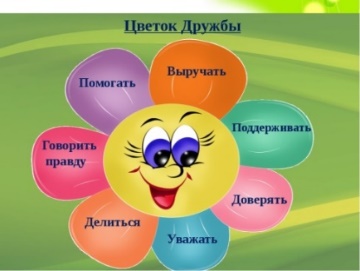 Фоновая музыкаСлайд№1Картинки с изображениемПриложение 1Приложение 2Слайд№2,3Середина урока 4мин2мин7 мин2мин1 мин10 минАктуализация опорных знаний. 3минМетод «Найди свою пару»Учитель раздает каждой группе на маленьких карточках написанные правила или формулы, имеющие связь между собой.Переместительное свойство сложения (1)Сочетательное свойство сложения (6)Переместительное свойство умножения рациональных чисел (1)Сочетательное свойство умножения рациональных чисел (2)Правила раскрытия скобок (1991)В результате учащиеся должны получить дату 16.12.1991Вопрос к учащимся: «Что означает эта дата для Казахстана?» Независимый Казахстан был основан как:
• демократическое
• светское
• социальное
• правовое государствоРабота с классом. В диалоге вспомнить, что замену одного выражения другим, тождественно равным ему выражением называют тождественным преобразованием или просто преобразованием выражения.К тождественным преобразованиям относятся:применение свойств арифметических действий;раскрытие скобок;приведение подобных слагаемыхГрупповая работаИгра «Индивидуальное лото».  Для каждой группы подготовлен индивидуальный комплект карточек. Большая карточка, которая разделена на четыре прямоугольника, в каждом записан ответ. 1 большая карточка и по 4 маленьких на каждую группу, размером как прямоугольники, с записанными на них примерами. Ученик решает пример и накрывает ею соответствующий ответ. Карточки накладываются лицевой стороной вниз. Если все примеры решены правильно, то обратные стороны наложенных карточек составляют зашифрованную букву. Шифр – заглавная буква в названии достопримечательностей столицы Казахстана – г. Нур-Султан. (Б- Байтерек, А- Ак-Орда, Хан-Шатыр)1 карточка Маленькие карточкиРаскройте скобки, упростите выражение; -1,6(2а-7); -(-2х+7)-3(х-1); 2х+3(4-5х).Большая карта (шифр буква Б)2 карточка Маленькие карточкиРаскройте скобки, упростите выражение; 6(5а-3)-7(а-7); -9с-7(2-1,5с) ; -2(7-а)-5а .Большая карта (шифр буква А-О)3 карточка Маленькие карточкиРаскройте скобки, упростите выражение; -(-3х+1)-5(х-2); 8(3а-2)-12а; -6у-0,7(3-у)Большая карта (шифр буквы Х-Ш)БайтерекТак уж повелось, что каждый город ассоциируется с какой-то достопримечательностью: Лондон – с Биг-Беном, Париж – с Эйфелевой башней, а вот символом Астаны стал Байтерек – достопримечательность, появление которой ознаменовало новую эпоху в жизни Казахстана, связанную с переносом в Астану столицы государства.Байтерек похож на золотой шар, который покоится на самом верху ажурной стальной конструкции высотой 97 м. А вместе с 300-тонным шаром, диаметр которого составляет 22 м, высота монумента достигает 105 метров. При этом вес башни – более 100- тонн.Как гласит казахская легенда, Байтерек – это не что иное, как дерево жизни, растущее на берегу Мировой реки, которая течет на стыке миров. Корни этого дерева находятся под землей, само дерево – в земном мире, а ветви подпирают небеса. Именно к этому дереву жизни каждый год летит священная птица Самрук, чтобы в его высокой кроне отложить яйцо – Солнце. А живущий под деревом дракон каждый год проглатывает это яйцо – так представляли себе в древности казахи смену времен года, дня и ночи и извечную борьбу добра и зла.Ак-ОрдаВ 300 м от Байтерека находится Ак-Орда – резиденция президента Казахстана. Но, как и в других подобных «заведениях», сюда вполне можно попасть на экскурсию.Дворец Президента представляет собой внушительное 7-этажное здание, высота которого – 80 м (со шпилем).Хан ШатырНе одной только пирамидой удивляет гостей и туристов Астана – прямо посреди столицы стоит огромный шатер высотой 150 метров. Вот только почему-то накренился он… Но беспокоиться не стоит – все так и было задумано! Таким создал «Хан Шатыр» культовый британский архитектор Норман Фостер.Физкультминутка. 1минЕсли ответ правильный руки вверх, неправильный руки вниз1,2а+2а=3,2а верно 2,8b-b=0,8b неверно5·(-0,4х)=-2х верно 8с-1,7с=3,3с неверноЗатем если ответ верный киваем головой вверх, если неверный справа налево-7·(-4у)=28у верно 0,9х: (-3)=-0,3х верно-40а·5=-200b неверно -2,5х:5=0,6х неверноА теперь сделали вдох и потянулись вверх, встали на цыпочки дотянулись до небес, выдохнули и повторилиИндивидуальная работа 10минПриведите подобные слагаемые: -4х + 5 + 11х – 82.Раскройте скобки: -5х(y - 2z + 5)3.Раскройте скобки и приведите подобные слагаемые в выражении (1,3а - 4) - (6 + 2,7а)4.Приведите подобные слагаемые 13х - 4 - 4х + 25. Преобразуйте выражение 2,5(-2х + 4y - z) в тождественно равное:Актуализация опорных знаний. 3минМетод «Найди свою пару»Учитель раздает каждой группе на маленьких карточках написанные правила или формулы, имеющие связь между собой.Переместительное свойство сложения (1)Сочетательное свойство сложения (6)Переместительное свойство умножения рациональных чисел (1)Сочетательное свойство умножения рациональных чисел (2)Правила раскрытия скобок (1991)В результате учащиеся должны получить дату 16.12.1991Вопрос к учащимся: «Что означает эта дата для Казахстана?» Независимый Казахстан был основан как:
• демократическое
• светское
• социальное
• правовое государствоРабота с классом. В диалоге вспомнить, что замену одного выражения другим, тождественно равным ему выражением называют тождественным преобразованием или просто преобразованием выражения.К тождественным преобразованиям относятся:применение свойств арифметических действий;раскрытие скобок;приведение подобных слагаемыхГрупповая работаИгра «Индивидуальное лото».  Для каждой группы подготовлен индивидуальный комплект карточек. Большая карточка, которая разделена на четыре прямоугольника, в каждом записан ответ. 1 большая карточка и по 4 маленьких на каждую группу, размером как прямоугольники, с записанными на них примерами. Ученик решает пример и накрывает ею соответствующий ответ. Карточки накладываются лицевой стороной вниз. Если все примеры решены правильно, то обратные стороны наложенных карточек составляют зашифрованную букву. Шифр – заглавная буква в названии достопримечательностей столицы Казахстана – г. Нур-Султан. (Б- Байтерек, А- Ак-Орда, Хан-Шатыр)1 карточка Маленькие карточкиРаскройте скобки, упростите выражение; -1,6(2а-7); -(-2х+7)-3(х-1); 2х+3(4-5х).Большая карта (шифр буква Б)2 карточка Маленькие карточкиРаскройте скобки, упростите выражение; 6(5а-3)-7(а-7); -9с-7(2-1,5с) ; -2(7-а)-5а .Большая карта (шифр буква А-О)3 карточка Маленькие карточкиРаскройте скобки, упростите выражение; -(-3х+1)-5(х-2); 8(3а-2)-12а; -6у-0,7(3-у)Большая карта (шифр буквы Х-Ш)БайтерекТак уж повелось, что каждый город ассоциируется с какой-то достопримечательностью: Лондон – с Биг-Беном, Париж – с Эйфелевой башней, а вот символом Астаны стал Байтерек – достопримечательность, появление которой ознаменовало новую эпоху в жизни Казахстана, связанную с переносом в Астану столицы государства.Байтерек похож на золотой шар, который покоится на самом верху ажурной стальной конструкции высотой 97 м. А вместе с 300-тонным шаром, диаметр которого составляет 22 м, высота монумента достигает 105 метров. При этом вес башни – более 100- тонн.Как гласит казахская легенда, Байтерек – это не что иное, как дерево жизни, растущее на берегу Мировой реки, которая течет на стыке миров. Корни этого дерева находятся под землей, само дерево – в земном мире, а ветви подпирают небеса. Именно к этому дереву жизни каждый год летит священная птица Самрук, чтобы в его высокой кроне отложить яйцо – Солнце. А живущий под деревом дракон каждый год проглатывает это яйцо – так представляли себе в древности казахи смену времен года, дня и ночи и извечную борьбу добра и зла.Ак-ОрдаВ 300 м от Байтерека находится Ак-Орда – резиденция президента Казахстана. Но, как и в других подобных «заведениях», сюда вполне можно попасть на экскурсию.Дворец Президента представляет собой внушительное 7-этажное здание, высота которого – 80 м (со шпилем).Хан ШатырНе одной только пирамидой удивляет гостей и туристов Астана – прямо посреди столицы стоит огромный шатер высотой 150 метров. Вот только почему-то накренился он… Но беспокоиться не стоит – все так и было задумано! Таким создал «Хан Шатыр» культовый британский архитектор Норман Фостер.Физкультминутка. 1минЕсли ответ правильный руки вверх, неправильный руки вниз1,2а+2а=3,2а верно 2,8b-b=0,8b неверно5·(-0,4х)=-2х верно 8с-1,7с=3,3с неверноЗатем если ответ верный киваем головой вверх, если неверный справа налево-7·(-4у)=28у верно 0,9х: (-3)=-0,3х верно-40а·5=-200b неверно -2,5х:5=0,6х неверноА теперь сделали вдох и потянулись вверх, встали на цыпочки дотянулись до небес, выдохнули и повторилиИндивидуальная работа 10минПриведите подобные слагаемые: -4х + 5 + 11х – 82.Раскройте скобки: -5х(y - 2z + 5)3.Раскройте скобки и приведите подобные слагаемые в выражении (1,3а - 4) - (6 + 2,7а)4.Приведите подобные слагаемые 13х - 4 - 4х + 25. Преобразуйте выражение 2,5(-2х + 4y - z) в тождественно равное:Учащиеся должны найти и составить «свою пару».Определяют полученную дату 16.12.1991Отвечают на вопрос 16 декабря 1991 года был принят Конституционный закон «О независимости Республики Казахстан» и была провозглашена государственная независимость Республики Казахстан Вспоминают тождественные преобразования, демонстрируют свои знанияВыдается набор карточек по жребиюУчащиеся одной группы решают набор примеров с зашифрованной буквой А, другой группы - c буквами А-О, и с буквой Х-ШКаждая группа демонстрирует свой результат выполнения задания применяя дескрипторыДескриптор: Обучающийся-раскрывает скобки в выражениях;-приводит подобные слагаемые в выражениях;-выполняет действия с рациональными числами;-записывает упрощенное выражение.Прослушивают информацию и добавляют свою информациюПроходят по ссылке и выполняют заданияУчащиеся должны найти и составить «свою пару».Определяют полученную дату 16.12.1991Отвечают на вопрос 16 декабря 1991 года был принят Конституционный закон «О независимости Республики Казахстан» и была провозглашена государственная независимость Республики Казахстан Вспоминают тождественные преобразования, демонстрируют свои знанияВыдается набор карточек по жребиюУчащиеся одной группы решают набор примеров с зашифрованной буквой А, другой группы - c буквами А-О, и с буквой Х-ШКаждая группа демонстрирует свой результат выполнения задания применяя дескрипторыДескриптор: Обучающийся-раскрывает скобки в выражениях;-приводит подобные слагаемые в выражениях;-выполняет действия с рациональными числами;-записывает упрощенное выражение.Прослушивают информацию и добавляют свою информациюПроходят по ссылке и выполняют задания Наблюдение, оказывает поддержку ученикам групп по мере необходимостиАплодисменты -талант нуждается в поддержкеСловесное одобрение учителяРаздаются за ответы фишкиУчитель наблюдает за ходом работы в группах;отвечает на вопросы учащихся;регулирует споры, порядок работы;в случае необходимости оказывает помощь отдельным учащимся или группе.Похвала учителя Старший группы оценивает вклад каждого, оценивая работу группы методом «Светофор», поднимает карточку. Красный – нужна помощьЖелтый - повторить темуЗеленый - все усвоилВручение за каждый правильный ответ фишкаАплодисменты Оцени себя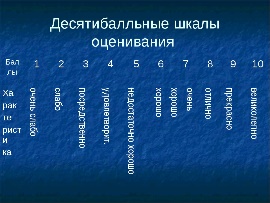 Приложение3Карточки с формуламитайм-менеджмент Песочные часы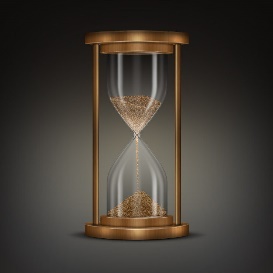 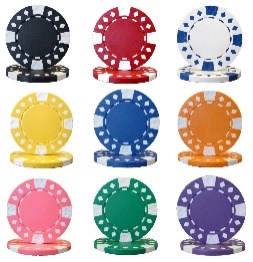 Набор карточек приложение 4тайм-менеджмент Песочные часыСлайд №4Карточки зеленый, желтый, красный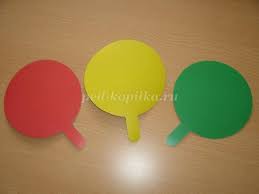 Слайд №5Слайд№6Слайд №7Конец урока 4мин Итог урока 1. Два выражения называются тождественно.2.Чтобы привести подобные слагаемые, надо… их коэффициенты 3. Перед скобками стоит знак +, то при раскрытии скобок знаки слагаемых в скобках ….4. Перед скобками стоит знак   -, то при раскрытии скобок знаки слагаемых в скобках ….Домашнее задание:  §3.1-3.4 № 715Рефлексия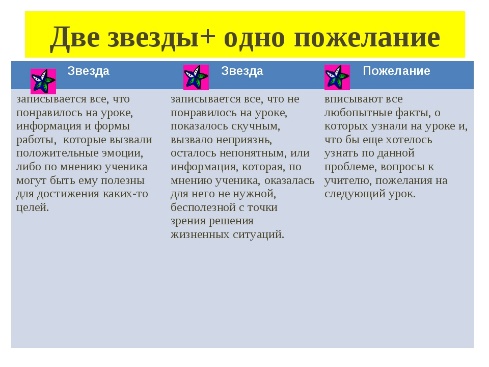 Итог урока 1. Два выражения называются тождественно.2.Чтобы привести подобные слагаемые, надо… их коэффициенты 3. Перед скобками стоит знак +, то при раскрытии скобок знаки слагаемых в скобках ….4. Перед скобками стоит знак   -, то при раскрытии скобок знаки слагаемых в скобках ….Домашнее задание:  §3.1-3.4 № 715РефлексияОтвечают на вопросы по теме урока Объяснение домашнего заданияУчащиеся в конце урока определяют свою успешность и отношение к урокуОтвечают на вопросы по теме урока Объяснение домашнего заданияУчащиеся в конце урока определяют свою успешность и отношение к урокуОбратная связь учителя подсчет фишек и вручение медалей каждому ученику Медали приложение 5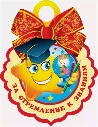 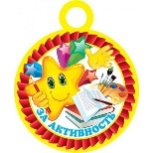 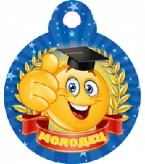 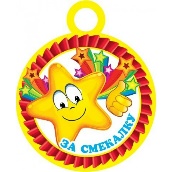 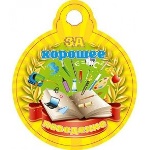 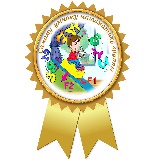 Слайд №8,9